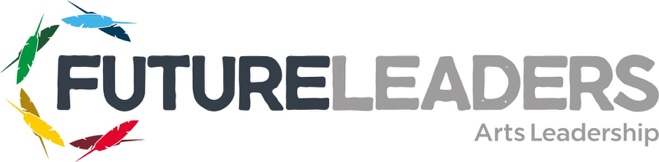 APPLICATION FORMIf you wish to return a handwritten copy of this, please: - write in clear-to-read CAPITAL LETTERS. - scan each page and email it back to us at hello@futureleaders.org.uk with ‘FL APPLICATION + Your Name’ in the subject.About YouNameAge  Date of Birth 	PronounsReferring to gender: do you prefer she/her, they/them, he/him etc?Home Address (inc. postcode)Mobile NumberEmail AddressEmergency Contact Name and Phone NumberPlease include your relationship to participant i.e. parent / siblingAbout your InterestsPrimary art form you are interested in for the coursePlease highlight your preferred answer(s)Brass / reed instrumentsDancePercussionVisual artsYou may select a second choiceHow did you hear about the Future Leaders course?Please highlight your answerWord of mouthSchool / college / uniSocial mediaInternet searchOther (please tell us)About DeliveryAs much as we expect the course to be in person, unfortunately we can’t predict how Covid might affect the course in future. How likely would you be to continue the course if it had to be wholly or partly online?Course Delivery - Everything Online. "If the course were wholly online, I’d still participate"Please highlight your answerAbsolutelyProbablyProbably notDefinitely notCourse Delivery - Partly Online. "If the course were partly online, I’d still participate".Please highlight your answerAbsolutelyProbablyProbably notDefinitely notAbout your ExperienceTell us about yourselfWe’d like to know all about you and your art form; you can talk about relevant experience, attach supporting evidence like videos or images of your work. If writing’s not your thing, feel free to leave a voice note, a video - however you’d like to express yourself. Write as much or as little as you feel helps us get to know you. Anything like this is better in your own words- if you need help that’s fine- just something to bear in mind!Upload Files (optional) – add these when inputting your answers online, or send them with your scanned application as an attachment.What’s important for you to get out of this experience?Confidence Please highlight your answerVery importantQuite importantNeutralNot that importantNot at all importantNetworkingPlease highlight your answerVery importantQuite importantNeutralNot that importantNot at all importantMaking friendsPlease highlight your answerVery importantQuite importantNeutralNot that importantNot at all importantLearning about new culturesPlease highlight your answerVery importantQuite importantNeutralNot that importantNot at all importantDeveloping technical skillsPlease highlight your answerVery importantQuite importantNeutralNot that importantNot at all importantProfessional developmentPlease highlight your answerVery importantQuite importantNeutralNot that importantNot at all importantBusiness skillsPlease highlight your answerVery importantQuite importantNeutralNot that importantNot at all importantLeadership skillsPlease highlight your answerVery importantQuite importantNeutralNot that importantNot at all importantIndependencePlease highlight your answerVery importantQuite importantNeutralNot that importantNot at all importantTeamwork and collaborationPlease highlight your answerVery importantQuite importantNeutralNot that importantNot at all importantSpecial RequirementsAre there any special requirements we should be aware of so we can make sure you have the most comfortable experience possible? For example: health conditions, dietary requirements, learning adaptations etc.Additional QuestionsStill got questions? Want to arrange a call? No problem. Check out our FAQs page, our social media and words from alumni to get to know more about the course. Or arrange a phone call with one of the team by emailing us at hello@futureleaders.orgConsentI confirm that I want to proceed with my applicationPlease highlight your answerYesNoWe may need to seek a signature for express permission to participate if your application is accepted. A parent or guardian will need to sign for you if you are under 18 at the time.